  MADONAS NOVADA PAŠVALDĪBA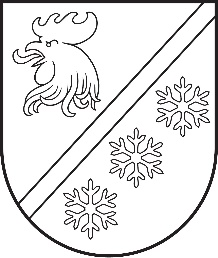 Reģ. Nr. 90000054572Saieta laukums 1, Madona, Madonas novads, LV-4801 t. 64860090, e-pasts: pasts@madona.lv ___________________________________________________________________________MADONAS NOVADA PAŠVALDĪBAS DOMESLĒMUMSMadonā2024. gada 30. aprīlī						        	     		           Nr. 288								                  (protokols Nr. 7, 52. p.)			Par dzīvokļa īpašuma Nākotnes iela 2-11, Vestiena, Vestienas pagasts, Madonas novads, atsavināšanu, rīkojot izsoliAr 31.01.2024. Madonas pašvaldības domes lēmumu Nr. 7 (protokols Nr. 2, 6. p.) nolemts nodot atsavināšanai dzīvokļa īpašumu Nākotnes iela 2-11, Vestiena, Vestienas pagasts, Madonas novads.Dzīvoklis Nākotnes iela 2-11, Vestiena, Vestienas pagasts, Madonas novads, ar kadastra numuru 7096 900 0077, ir Madonas novada pašvaldībai piederošs nekustamais īpašums, reģistrēts Vidzemes rajona tiesas Vestienas pagasta zemesgrāmatu nodalījumā Nr. 293 11, kas sastāv no dzīvokļa Nr. 11 35,9 kv.m. platībā un 359/5295 domājamām daļām no:- būves ar kadastra apzīmējumu 70960070201001;- būves ar kadastra apzīmējumu 70960070202001;- zemes ar kadastra apzīmējumu 70960070201;- zemes ar kadastra apzīmējumu 70960070202.2024. gada 28. martā dzīvokļa īpašuma novērtēšanu ir veicis SIA “LINIKO” reģistrācijas Nr. 55403012911 (LĪVA profesionālās kvalifikācijas sertifikāts Nr. 131).  Saskaņā ar nekustamā īpašuma novērtējumu dzīvokļa īpašuma tirgus vērtība ir EUR 2 500,00 (divi tūkstoši pieci simti eiro, 00 centi).Saskaņā ar likuma Pašvaldību likuma 10. panta pirmās daļas 16. punktu Dome ir tiesīga izlemt ikvienu pašvaldības kompetences jautājumu. Tikai domes kompetencē ir lemt par pašvaldības nekustamā īpašuma atsavināšanu un apgrūtināšanu, kā arī par nekustamā īpašuma iegūšanu.Saskaņā ar Publiskas personas mantas atsavināšanas likuma 3. panta otro daļu “Publiskas personas mantas atsavināšanas pamatveids ir mantas pārdošana izsolē”, 4. panta pirmo daļu [..] Atvasinātas publiskas personas mantas atsavināšanu var ierosināt, ja tā nav nepieciešama attiecīgai atvasinātai publiskai personai vai tās iestādēm to funkciju nodrošināšanai, 5. panta pirmo daļu Atļauju atsavināt atvasinātu publisku personu nekustamo īpašumu dod attiecīgās atvasinātās publiskās personas lēmējinstitūcija.Pamatojoties uz Pašvaldību likuma 10. panta pirmās daļas 16. punktu, Publiskas personas mantas atsavināšanas likuma 3. panta otro daļu, 4. panta pirmo daļu un 5. panta pirmo daļu, ņemot vērā 17.04.2024. Uzņēmējdarbības, teritoriālo un vides jautājumu komitejas atzinumu un 23.04.2024. Finanšu un attīstības komitejas atzinumus, atklāti balsojot: PAR - 14 (Agris Lungevičs, Aigars Šķēls, Artūrs Čačka, Arvīds Greidiņš, Gatis Teilis, Gunārs Ikaunieks, Iveta Peilāne, Kaspars Udrass, Māris Olte, Rūdolfs Preiss, Sandra Maksimova, Valda Kļaviņa, Vita Robalte, Zigfrīds Gora), PRET - NAV, ATTURAS - NAV, Madonas novada pašvaldības dome NOLEMJ:Atsavināt, nekustamo īpašumu Nākotnes iela 2-11, Vestiena, Vestienas pagasts, Madonas novads, pārdodot to mutiskā izsolē ar augšupejošu soli.Noteikt nekustamā īpašuma izsoles sākumcenu EUR 2 500,00 (divi tūkstoši pieci simti eiro, 00 centi).Apstiprināt nekustamā īpašuma izsoles noteikumus.Uzdot Pašvaldības īpašuma iznomāšanas un atsavināšanas izsoļu komisijai organizēt nekustamā īpašuma izsoli.Kontroli par lēmuma izpildi uzdod pašvaldības izpilddirektoram Uģim Fjodorovam.Pielikumā: Izsoles noteikumi.Domes priekšsēdētājs					             A. Lungevičs	Semjonova 27333721